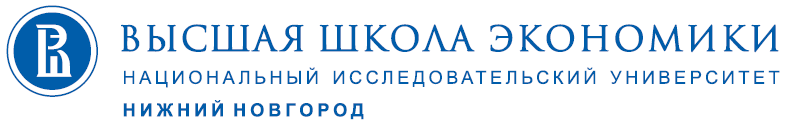 Анкета выпускника БакалавриатаПосле получения диплома Вы: ФамилияФамилияИмяИмяОтчествоОтчествоДата рожденияДата рожденияФакультетФакультетУчебная группаМобильный телефонМобильный телефонE-mail    E-mail    Текущее место работы, должностьТекущее место работы, должностьТекущее место работы, должностьТекущее место работы, должностьТекущее место работы, должностьТекущее место работы, должностьТекущее место работы, должностьКомпанияДолжностьБыла ли у Вас оплачиваемая работа на последнем курсе (до научно-исследовательской практики)?Была ли у Вас оплачиваемая работа на последнем курсе (до научно-исследовательской практики)?Была ли у Вас оплачиваемая работа на последнем курсе (до научно-исследовательской практики)?Была ли у Вас оплачиваемая работа на последнем курсе (до научно-исследовательской практики)?Была ли у Вас оплачиваемая работа на последнем курсе (до научно-исследовательской практики)?Была ли у Вас оплачиваемая работа на последнем курсе (до научно-исследовательской практики)?Была ли у Вас оплачиваемая работа на последнем курсе (до научно-исследовательской практики)?КомпанияКомпанияКомпанияДолжностьДолжностьДолжность(укажите, какой ВУЗ)КомпанияДолжностьЯ заинтересован(-а) в получении еженедельной рассылки от Отдела развития карьеры НИУ ВШЭ – Нижний Новгород о вакансиях и карьерных мероприятиях Я заинтересован(-а) в получении еженедельной рассылки от Отдела развития карьеры НИУ ВШЭ – Нижний Новгород о вакансиях и карьерных мероприятиях Я заинтересован(-а) в получении еженедельной рассылки от Отдела развития карьеры НИУ ВШЭ – Нижний Новгород о вакансиях и карьерных мероприятиях Я заинтересован(-а) в получении еженедельной рассылки от Отдела развития карьеры НИУ ВШЭ – Нижний Новгород о вакансиях и карьерных мероприятиях Я заинтересован(-а) в получении еженедельной рассылки от Отдела развития карьеры НИУ ВШЭ – Нижний Новгород о вакансиях и карьерных мероприятиях Я заинтересован(-а) в получении дайджеста для выпускников Нижегородского кампуса (рассылка 1 раз в месяц)Я заинтересован(-а) в получении дайджеста для выпускников Нижегородского кампуса (рассылка 1 раз в месяц)Я заинтересован(-а) в получении дайджеста для выпускников Нижегородского кампуса (рассылка 1 раз в месяц)Я заинтересован(-а) в получении дайджеста для выпускников Нижегородского кампуса (рассылка 1 раз в месяц)Я заинтересован(-а) в получении дайджеста для выпускников Нижегородского кампуса (рассылка 1 раз в месяц)Я,, согласен(-на) на обработку и использование  , согласен(-на) на обработку и использование  , согласен(-на) на обработку и использование  (укажите ФИО)(укажите ФИО)моих персональных данных в целях мониторинга трудоустройства выпускников, а также осуществления координации взаимодействия выпускников и НИУ ВШЭ.Данное согласие может быть отозвано мною письменным заявлением в случае неправомерного использования предоставленных данных.моих персональных данных в целях мониторинга трудоустройства выпускников, а также осуществления координации взаимодействия выпускников и НИУ ВШЭ.Данное согласие может быть отозвано мною письменным заявлением в случае неправомерного использования предоставленных данных.моих персональных данных в целях мониторинга трудоустройства выпускников, а также осуществления координации взаимодействия выпускников и НИУ ВШЭ.Данное согласие может быть отозвано мною письменным заявлением в случае неправомерного использования предоставленных данных.моих персональных данных в целях мониторинга трудоустройства выпускников, а также осуществления координации взаимодействия выпускников и НИУ ВШЭ.Данное согласие может быть отозвано мною письменным заявлением в случае неправомерного использования предоставленных данных.моих персональных данных в целях мониторинга трудоустройства выпускников, а также осуществления координации взаимодействия выпускников и НИУ ВШЭ.Данное согласие может быть отозвано мною письменным заявлением в случае неправомерного использования предоставленных данных.моих персональных данных в целях мониторинга трудоустройства выпускников, а также осуществления координации взаимодействия выпускников и НИУ ВШЭ.Данное согласие может быть отозвано мною письменным заявлением в случае неправомерного использования предоставленных данных.(дата)(дата)(подпись)(подпись)